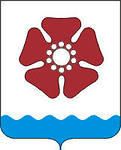 КОНТРОЛЬНО-СЧЕТНАЯ ПАЛАТА МУНИЦИПАЛЬНОГО ОБРАЗОВАНИЯ «СЕВЕРОДВИНСК»164500, г. Северодвинск                                                                                        тел./факс: (8184)51 13 66, 58 39 82ул. Бойчука, 3, оф. 411                                                                                           е-mail: ksp77661@yandex.ruЗаключение № 24по проекту решения Совета депутатов Северодвинска «О присвоении звания «Почетный гражданин Северодвинска»31 мая 2021 года	Настоящее заключение подготовлено Контрольно-счетной палатой Северодвинска в соответствии с Федеральным законом от 07.02.2011 № 6-ФЗ «Об общих принципах организации и деятельности контрольно-счетных органов субъектов Российской Федерации и муниципальных образований», Положением о Контрольно-счетной палате муниципального образования «Северодвинск», утвержденным решением Совета депутатов Северодвинска от 28.11.2013 № 34, письмом Совета депутатов Северодвинска № 02-11/247 от 26.05.2021 по проекту решения Совета депутатов Северодвинска «О присвоении звания «Почетный гражданин Северодвинска» (далее – проект решения), внесенного Главой Северодвинска.Контрольно-счетная палата Северодвинска, рассмотрев проект решения, экспертное заключение Правового управления Администрации Северодвинска от 24 мая 2021 года, пояснительную записку и выписку из Протокола заседания комиссии № 1 от 24.05.2021  к проекту решения Управления общественных связей и молодежной политики Администрации Северодвинска, отмечает следующее.Проектом решения предлагается присвоить звание «Почетный гражданин Северодвинска» Штефану Владимиру Викторовичу с вручением удостоверения и нагрудного знака.В соответствии с пунктом 2 Положения о Почетном гражданине Северодвинска, утвержденного решением Совета депутатов Северодвинска от 29.10.2009 № 138 (далее – Положение о Почетном гражданине Северодвинска), звание «Почетный гражданин Северодвинска» может быть присвоено только лицам, награжденным государственными наградами и нагрудным знаком «За заслуги перед Северодвинском».Кандидат к награждению званием «Почетный гражданин Северодвинска» Штефан Владимир Викторович в 1999 году награжден почетным званием «Заслуженный машиностроитель Российской Федерации» и нагрудным знаком «За заслуги перед Северодвинском» на основании постановления Мэра Северодвинска от 22.11.2004 № 150. Пунктом 2 Указа Президента РФ от 07.09.2010 № 1099 «О мерах по совершенствованию государственной наградной системы Российской Федерации» установлено, что почетное звание «Заслуженный машиностроитель Российской Федерации» является государственной наградой Российской Федерации. В соответствии с Положением о Почетном гражданине Северодвинска Почетному гражданину производится ежемесячная выплата в размере 4 000,00 рублей и ежегодная выплата ко Дню города в размере 2 000,00 рублей. Ежегодные выплаты Почетному гражданину Северодвинска за счет средств местного бюджета составят 50 000,00 рублей. Финансирование осуществляется в рамках муниципальной программы «Социальная поддержка населения Северодвинска на 2016-2021 годы» за счет ассигнований местного бюджета.Присвоение звания «Почетный гражданин Северодвинска» Штефану Владимиру Викторовичу и дальнейшее направление средств местного бюджета на исполнение публичных нормативных обязательств не противоречит действующему законодательству Российской Федерации и муниципальным правовым актам муниципального образования «Северодвинск», в связи, с чем проект решения поддерживается.Председатель										      Р.В. ЖириковЦарева Елена Викторовна(8184) 59-38-85